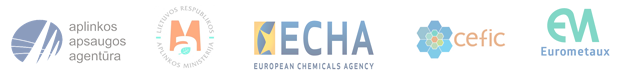 „Cheminių medžiagų valdymas: REACH registracija iki 2018 m.“ 2017 m. spalio 19 d. Aplinkos ministerijaA. Jakšto g. 4/9, 506 kab., Vilnius Preliminari seminaro programa8.30 – 9.00Dalyvių registracija9.00 – 9.10 Seminaro atidarymasAplinkos ministerijos atstovas09.10 – 10.30REACH registracija iki 2018 m.:Registracijos procesas;Vienintelio atstovo prievolės;Viena cheminė medžiaga ─ viena registracija;Cheminės medžiagos tapatybė;Užklausa.Agnė Janonytė, Aplinkos apsaugos agentūros Cheminių medžiagų skyriaus vyr. specialistė10.30 – 11.00Kavos pertrauka (30 min.)11.00 – 12.30Registracijos dokumentacijos parengimas:Nario registracijos dokumentacijos parengimas bendroje pateiktyje;SIEF;Mokesčiai.Dr. Erwin Annys, Europos chemijos pramonės tarybos (CEFIC) ekspertas12.30 – 13.30Pietų pertrauka (1 val.)13.30 – 14.50Registracijos dokumentacijos parengimo ir pateikimo įrankiai (REACH-IT, IUCLID, ECHA debesies paslaugos):Nuo paskyros sukūrimo iki dokumentacijos pateikimo per REACH-IT;IUCLID programos įdiegimas, juridinio subjekto  pakeitimas, dokumentacijos atnaujinimas;ECHA debesies paslaugos.Tommy Hagg, Europos cheminių medžiagų agentūros ekspertas14.50 – 16.00Cheminės saugos įvertinimas pagal REACH reglamentą ─ Poveikio scenarijai.Hugo Waeterschoot, Europos metalų asociacijos (Eurometaux) ekspertas